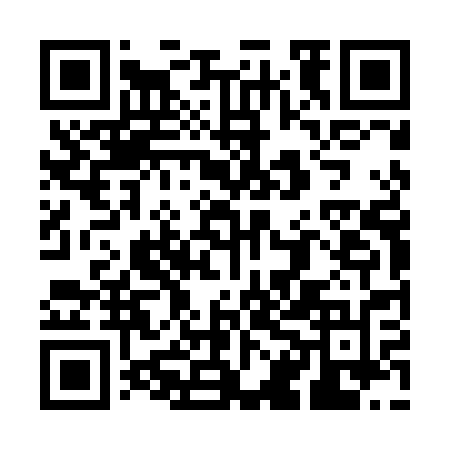 Ramadan times for Oskowo, PolandMon 11 Mar 2024 - Wed 10 Apr 2024High Latitude Method: Angle Based RulePrayer Calculation Method: Muslim World LeagueAsar Calculation Method: HanafiPrayer times provided by https://www.salahtimes.comDateDayFajrSuhurSunriseDhuhrAsrIftarMaghribIsha11Mon4:134:136:1311:593:475:465:467:3912Tue4:114:116:1111:593:495:485:487:4113Wed4:084:086:0811:593:505:505:507:4314Thu4:054:056:0611:583:525:525:527:4515Fri4:024:026:0311:583:535:545:547:4716Sat4:004:006:0111:583:555:565:567:5017Sun3:573:575:5811:573:565:585:587:5218Mon3:543:545:5611:573:586:006:007:5419Tue3:513:515:5311:574:006:026:027:5620Wed3:483:485:5111:574:016:036:037:5921Thu3:453:455:4811:564:036:056:058:0122Fri3:423:425:4611:564:046:076:078:0323Sat3:393:395:4311:564:066:096:098:0524Sun3:363:365:4111:554:076:116:118:0825Mon3:333:335:3811:554:096:136:138:1026Tue3:303:305:3611:554:106:156:158:1327Wed3:273:275:3311:544:126:176:178:1528Thu3:243:245:3111:544:136:196:198:1729Fri3:213:215:2811:544:146:216:218:2030Sat3:183:185:2611:544:166:226:228:2231Sun4:154:156:2312:535:177:247:249:251Mon4:124:126:2112:535:197:267:269:272Tue4:084:086:1812:535:207:287:289:303Wed4:054:056:1612:525:217:307:309:334Thu4:024:026:1312:525:237:327:329:355Fri3:583:586:1112:525:247:347:349:386Sat3:553:556:0812:515:267:367:369:417Sun3:523:526:0612:515:277:387:389:438Mon3:483:486:0312:515:287:407:409:469Tue3:453:456:0112:515:307:417:419:4910Wed3:413:415:5912:505:317:437:439:52